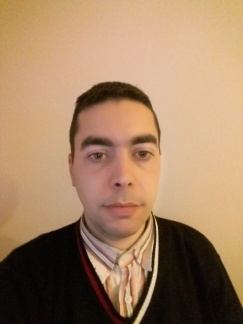 CV- BIOGRAFIJALični podaci:Ime i prezime: Marko MilenkovićDatum rođenja: 11.06.1985.Adresa: Gandijeva 68/13, Novi BeogradEmail: pravnikmarko@gmail.comTelefon: 063/167 46 24Zanimanje: Diplomirani pravnik VII-1Radno iskustvo:	 Jedna godina pripravničkog staža u advokatskoj kancelariji(advokatski pripravnik), gde sam  stekao početna znanja iz svih oblasti prava i praktično iskustvo u pisanju podnesaka, terenskom radu  odlascima na ročišta,  u sudovima od šaltera i pisarnica do kancelarija državnih i privatnih institucija i kompanija...Prethodno radno iskustvo u kompanijama Moj kiosk,Els, Generali osiguranje Srbija,na radnim mestima prodavac,radnik fto, savetnik za programe životnog osiguranja...Strani jezik: engleski.Rad na računaru: windows,internet, word...Dodatna znanja i veštine: rad na pos-terminalu,lutrijskom aparatu, rad sa ljudima...